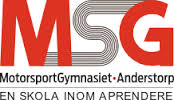 Fördjupning och handlingsplan – Drogförebyggande arbete, Motorsportgymnasiet 20/21Inledning:Narkotikautvecklingen i Sverige 2019 – sammanfattning enligt CAN – Centralförbundet för Alkohol-och NarkotikaupplysningTobak:Konsumtionen har minskat bland skolungdomar sedan 2000-talet och då främst rökning men även snusning.	Alkohol:Bland tonåringar är alkoholkonsumtionen historiskt låg medan personer och främst män över 65 år dricker mer men könsskillnaderna har över tid minskat.Mellan toppåret 2004 och 2018 har den totala alkoholkonsumtionen minskat med ungefär 17 %, räknat i liter ren alkohol per person femton år och äldre.Narkotika:	Narkotikaförbrukningen har ökat sedan 1990-talet och främst de senaste 5 åren – främst cannabis och narkotikaklassade läkemedel.Kokain och marijuana finns tillgängligt i landets alla län.Utbudet av olika former av narkotika har ökat sk nya psykoaktiva substanser (NPS) via internethandel, tillsammans med mera traditionella narkotikaklassade läkemedel (Tradolan, Rohypnol osv)Bland elever som använt narkotika finns en ökningstendens vad gäller mera frekvent användning. Årsaktuell cannabiskonsumtion är vanligast i åldersgruppen 16–29 år men den största ökningen har samtidigt skett bland 30–44-åringar. Totalt har ca 3 % i befolkningen (motsvarande 240 000 personer) använt cannabis senaste året. Användning av cannabis är vanligare bland män än bland kvinnor och könsskillnaderna uppstår i gymnasieåldern men syns inte lika tydligt bland eleverna i åk 9.Det är svårt att hitta exakta och korrekta mått gällande narkotikaanvändning och man får bl a också då titta på sjuk-och dödlighetsstatistik och kriminalstatistiska uppgifter mm.Droger och skolanDroger i skolan påverkar skolans arbetsmiljö negativt dvs utgör risker både för elever och personal  - ”Skolans viktigaste förebyggande insats är att vara en väl fungerande skola där elever trivs, är trygga och utvecklas och där relationerna till vuxna är avgörande. Till det behövs en policy som beskriver skolans regler, förebyggande insatser och hur skolan agerar vid oro och misstanke om att elever använder narkotika.” (Narkotikafri Skola)På senare år har man uppmärksammat en oroväckande drogliberal trend bland vissa ungdomar och vi har även noterat alkoholbruk mitt i veckan dvs under skolveckor.Definition av droger:Mål och syfte:Syftet med policyn och de olika insatserna är att förebygga, tidigt uppmärksamma och tidigt kunna stödja och hjälpa elever.Skolan ska:- vara en tobaks- och drogfri miljö. Det gäller såväl i skolan samt om utanför skolområdet då aktivitet eller undervisning arrangeras i skolans regi.- bedriva drogförebyggande arbete för att tidigt uppmärksamma de som riskerar sin hälsa och fortsatta utveckling.- verka för att elever om drogbruk ska få nödvändiga och tidiga stödinsatser v g se bilaga 2Samarbete med vårdnadshavare ska eftersträvas även då elev fyllt 18 år men då med elevens medgivande. Detta vid t ex rehabiliteringsinsatser både inom skolan men även vid behov med hjälp av externa kontakter om fall av alkohol/drogbruk.All personal, elever och vårdnadshavare ska vara informerade och väl förtrogna med skolans antidrogpolicy.Alkohol och drogförebyggande skola:Elever som påbörjar sina studier på skolan erhåller ett elevkontrakt gällande alkohol-och drogfrihet i skolmiljö. (Bilaga 1) Rektor är ytterst ansvarig för att driva det drogförebyggande arbetet och att det sker kontinuerligt i skolverksamheten.Rektor ansvarar för att drogpolicyn sprids och informeras om till alla elever, vårdnadshavare och personal.Mentor ansvarar för att vårdnadshavare tar del av policyn i samband med föräldraträff vid skoluppropet i åk 1.Skolan ska samverka tillsammans med lämpliga samhällsaktörer – det kan vara te x kommun, Region dvs landsting, polis, socialtjänst, fältassistenter, föreningar mm. Syftet är att kunna erbjuda elever och vårdnadshavare bästa möjliga förutsättningar och stöd för att elever att inte börjar använda droger. Aktiviteter sker i form av inbjudan till värdegrundsdagar, hälsodagar, riktad information/undervisning till elever, inbjudan till externa föreläsare kring droger osvSkolsköterskan genomför hälsosamtal där ANT-frågor belyses (Alkohol-narkotika-tobak). Syftet är att i möjligaste mån identifiera riskfaktorer hos eleven och i den närmaste omgivningen som te x kompisar, familj, ärftlighet för beroendesjukdom mm.Åtgärder vid misstanke om alkohol och/eller drogbrukAllmänt:Om man som elev känner oro över att någon annan elev på skolan brukar droger ska det finnas utrymme för eleven att i förtroende vända sig till personal (mentor, lärare, instruktörer, elevhälsopersonal osv) för samtal. Detsamma gäller givetvis om man som elev uppfattar att man själv lever i ett riskbruk och önskar stöd/hjälp.Om man som personal misstänker att någon elev brukar alkohol och/eller droger så anmäls det internt till elevhälsoteamet.Om man som vårdnadshavare är orolig för sin tonåring gällande riskbruk av alkohol och/eller droger – kontakta skolans elevhälsopersonal och/eller kan man kan också vända sig till hemkommunens Socialtjänst. Där arbetar man aktivt med rådgivning och stöd till ungdomar och/eller familjer med riskbruk av droger. Ofta är den typen av insatser från Socialtjänsten frivilliga.Rektor ansvarar för att trovärdigheten i misstankar om alkohol och drogbruk utreds i samråd med EHT (elevhälsoteamet).Uppgifter gällande misstänkt eller påvisat alkohol och drogbruk föranleder alltid en sk orosanmälan till Socialtjänsten – de är utredande myndighetsutövare. Skolan har inget utredningsansvar i de enskilda fallen då vård och ev behandling inte faller under skolans ansvarsområde. Däremot ska varje fall av misstanke eller påvisat drog-och alkoholbruk hanteras med elevens bästa i sikte och tillföra de kompetenser som är behövliga för att tillse att eleven lever ett alkohol-och drogfritt liv.Orosanmälan meddelas till elev och om minderårig till vårdnadshavare före anmälan skickas in. Ibland kan det dock finnas en fördröjning varför sådan information kan utebli. Lämpligen är det rektor eller den som utför anmälan som utför kontaktar elever och/eller vårdnadshavare eller av rektor utsedd elevhälsopersonal.Ibland sammankallar vi till en sk Elevvårdskonferens där elev och vårdnadshavare inbjuds för samtal. Sammankallande till en sådan elevvårdskonferens är i det här fallet representant från elevhälsan.Drogtester:Alkoholtest av en elevgrupp eller enskild elev (utandningstest) kan slumpmässigt utföras av skolpersonal inför t ex racing, praktik osv Test (utandningsprov) utförs med kalibrerat därför avsedd och godkänt instrument. (används inom t ex polisiär verksamhet, sjukvård osv)Drogtest (urintest) erbjuds till enskilda elever vid misstänkt drogbruk och testningen sker då inte inom ramen av skolans verksamhet.Testet sker då istället på ”Ung Individ” – Du kan läsa mer här på deras hemsida: https://www.gislaved.se/omsorgstodochhjalp/missbruk/ungindivid.5010.htmlHär finns även personal inte endast för testning utan för rådgivning, stödsamtal osv. Skolsköterskan erhåller svar på testresultat. Testresultat förmedlas till rektor/bitr rektor som i sin tur kan besluta om fortsatta stödåtgärder om påvisat positivt resultat.TobakEnligt svensk lag råder det rökförbud inom skolans område.Elever som befinner sig på område där de ej får röka får avvisas om möjligt.Vårdnadshavare erhåller om möjligt information om att deras barn röker och/eller snusar.1 juli 2019 träder den nya lagen om utökat rökförbud in – du kan läsa mer om den här: https://www.folkhalsomyndigheten.se/contentassets/dea6d93986f04e128896d2c47c9981dc/nya-regler-rokfria-utomhusmiljoer-1-juli-2019-19049.pdfAlkoholOm man uppmärksammar en alkoholpåverkad elev på skolområdet ska hen avvisas på ett betryggande sätt. Vårdnadshavare (om minderårig) ska underrättas.Elev med påvisat alkoholbruk erbjuds insatser inom skolans elevhälsa och frivillig kontakt med ”Ung Individ”, Gislaveds kommun.Om alkoholhaltiga drycker hittas inom skolområdet ska dessa beslagtas och förverkas.Finns anledning att misstänka riskbruk efter te x rapportering av medelev, positivt alkotest på skolan mm så inlämnas orosanmälan till Socialtjänsten.Rektor beslutar ytterst om vårdnadshavare kallas om minderårig elev till sk Elevvårdskonferens (EVK) – i annat fall med eleven ifråga.HandlingsplanInformation om drogtester v g se bilaga 1 och 2Enskild elev tackar ja till drogtestTestning på Ung IndividTestresultat till skolsköterskan med information till rektor/bitr rektor.Om positivt resultat kontakt med vårdnadshavare om omyndig elev i annat fall till eleven. Inlämna orosanmälan till SocialtjänstEnskild handlingsplan upprättasVid negativt test – inga fortsatta åtgärder.Elev tackar nej till drogtestInformation till vårdnadshavare (om omyndig elev) att elev tackat nej till drogtest.Enskild handlingsplan upprättas för elevs fortsatta skolgång – elev och vårdnadshavare erhåller information om att eleven inte kan delta vid praktiska moment dvs känslig/farlig verksamhet i utbildning och APL - vilket kan riskera yrkesexamen.Vid misstanke om droganvändning inlämnas orosanmälan till Socialtjänst.Arbetsmetodik i Handlingsplanen:Eleven avstängs från praktisk verksamhet så länge utredning/handlingsplanen löper på dvs till dess eleven påvisar hen är drogfri. Avstängning, sjukskrivning eller studieuppehåll kan bli aktuellt om eleven inte medverkar till att t ex komma på drogtester, inbokade möten/lektioner osv.I vissa fall kan polis kallas till plats för en bedömning om misstänkt drog-eller alkoholpåverkan.Rimlig tidsrymd för en sådan handlingsplan/utredning är 3-4 veckor. För att elev ska kunna återgå till praktiskt arbete krävs minst 2 negativa testresultat med minst 1 veckas mellanrum mellan testtillfällena.Mentor och rektor/bitr rektor ansvarar för den del av utbildningen som handlar om studierna för övrigt.Specialpedagogen samarbetar vid behov med eleven kring sina studier (distansundervisning).Elevhälsopersonal utsedd av rektor/biträdande rektor erbjuder samtalsstöd med elev och/eller vårdnadshavare.Handlingsplanen hålls även levande efter eleven kommit tillbaka till skolan och dokumenteras då av mentor.